Общероссийский профсоюз образования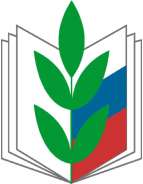 Марийская республиканская организация Профсоюза работников народного образования и науки 
Российской ФедерацииИнформационный листокВниманию работодателей! Работодатель не может переложить оплату штрафа за непрохождение водителем предрейсового медосмотра 
на работникаГосударственное учреждение обратилось в суд с иском к работнику 
о возмещении ущерба. В обоснование своих требований указало, 
что работник трудился водителем. В один из дней работник, получив 
в управление автомобиль, выехал на линию без прохождения предрейсового медицинского осмотра. Он был задержан сотрудниками ГИБДД, 
а на учреждение был наложен административный штраф. Сумму этого штрафа работодатель посчитал своим прямым действительным ущербом, который подлежит взысканию с работника в силу ст. 238 ТК РФ (материальная ответственность работника за ущерб, причиненный работодателю).Однако суд отказал работодателю в удовлетворении его требований (Определение Свердловского областного суда от 27 ноября 2019 г. по делу № 33-20128/2019). Помимо прочих обстоятельств, исключающих привлечение работника к материальной ответственности, судьи обратили внимание на тот факт, что отнесение административного штрафа 
к прямому действительному ущербу расширяет пределы материальной ответственности работника перед работодателем, а также фактически освобождает работодателя от обязанности по уплате административного штрафа, наложенного на него в качестве административного наказания, 
что противоречит целям административного наказания, определенным 
в ст. 3.1 КоАП РФ (установленная государством мера ответственности 
за совершение административного правонарушения).Отметим, что позиция, согласно которой административное наказание, в том числе штраф, является установленной государством мерой ответственности лица, признанного виновным в совершении административного правонарушения, и не может быть переложено полностью или частично на другое лицо, является крайней распространенной в судебной практике.